Об  участии в зональном этапе областного чемпионатапо интеллектуальной игре «Что? Где? Когда?» среди команд учащихся общеобразовательных организаций Воронежской области31 октября 2017 года в городе Борисоглебске проводился зональный этап областного чемпионата по интеллектуальной игре «Что? Где? Когда?» среди команд учащихся общеобразовательных организаций Воронежской области в рамках Фестиваля интеллектуальных игр.     	От Аннинского муниципального района в чемпионате принимала участие команда «Бонус» из МБОУ Аннинской средней общеобразовательной школы  № 3.   По итогам зонального этапа интеллектуальной игры 31 октября  команда «Бонус» заняла 1 место.        	Состав команды «Бонус» Аннинского района:1. Тютин Данила (капитан команды);2. Свеженцева Инга;              3. Рахманина Алина; 4. Еремеева Светлана; 5. Болдинова Эльвира; 6.  Гончаров Валерий; 7.  Гуляев Илья; 8. Мошкина Вита Викторовна (руководитель команды).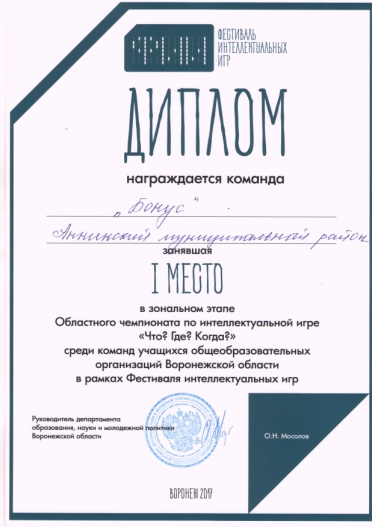 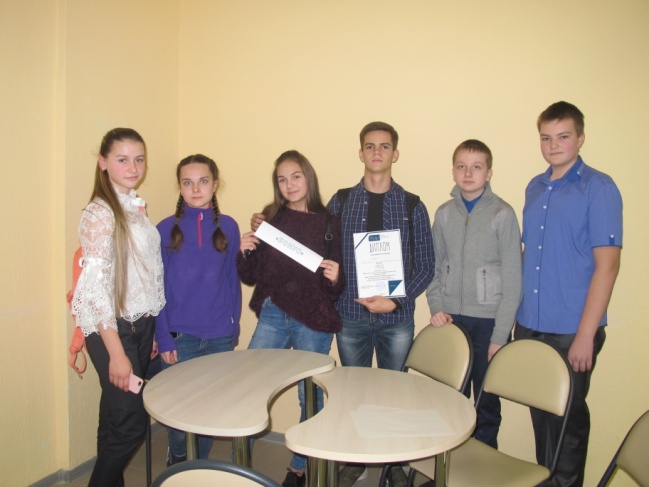 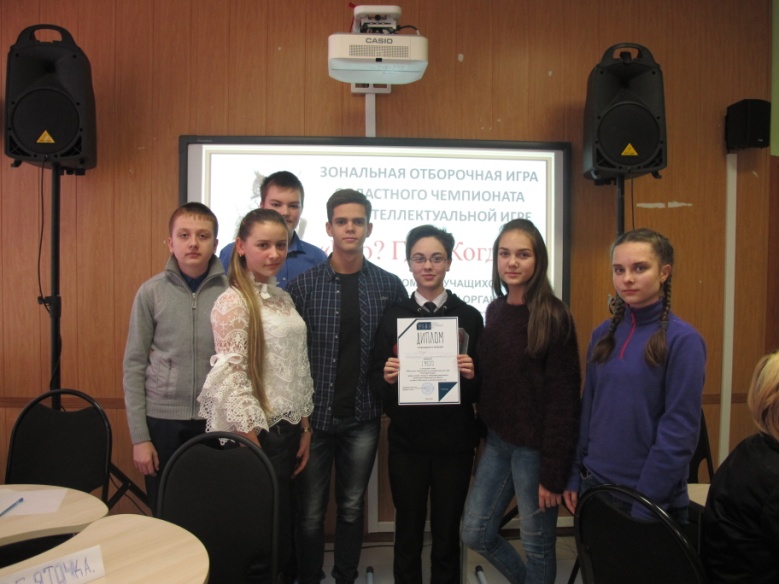 